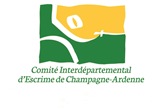 FICHE D’INSCRIPTION STAGES TOUSSAINT C.I.DRENSEIGNEMENTS CONCERNANT LE TIREURNom :     	Prénoms :     Date de Naissance :     Adresse :     Téléphone (portable) :      @mail :     Club :      Arme / catégorie       /      			Numéro de licence :     Type de stage :  ATHLETE (*)	   FORMATION ARBITRE (*)	   FORMATION DE CADRE (*)							  (*) cocher la case             ENTREE EN FORMATION:  Animateur Fédéral FORMATION CONTINUE(examen):  oui non                             (*) cochez la case	MODALITES D’INSCRIPTIONS  Soit par l’intermédiaire de votre club s’il centralise les inscriptions (votre club a reçu copie du dossier)Soit par vous-même en informant obligatoirement les responsables de votre club (Président(e), Maître d’armes…)Merci de régler votre inscription par virement bancaire (RIB ci-joint) en précisant : NOM + Prénom et TYPE de STAGE  ATTENTION il s’agit d’un formulaire de 2 pages (fiche inscription et autorisation d’hospitalisation : utilisez les flèches de votre clavier pour le remplissage) à retourner uniquement par mail à cidchampard@crege.fr(*) cochez la caseTARIF INTERNE  ATHLETE(*) : 100 Euros   ANIMATEUR (*) : 120 Euros    ARBITRE(*) :50 Euros   TARIF EXTERNE ATHLETE(*) : 60 Euros   ANIMATEUR (*) : 120 Euros    ARBITRE(*) : 50 Euros        AUTORISATION PARENTALEJe soussigné(e):     En qualité de : père/mère/tuteur, autorise l’enfant (Nom, prénom)       à participer au stage de (Dates et Lieu)         organisé par le C.I.D Champagne-Ardenne. Adresse du responsable légal :     Téléphones (fixe et portable) :      @mail :     J’atteste avoir pris connaissance des différents documents joints : Autorisation d’hospitalisation et fiche sanitaire et notamment les consignes relatives au coronavirus.Fait le :                          Signature :                                                            SCANNEZ ET JOIGNEZ obligatoirement la fiche sanitaire CERFA N° 10008*02 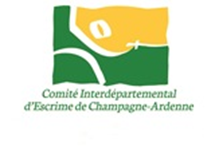 AUTORISATION D’HOSPITALISATIONSTAGES TOUSSAINT C.I.DMonsieur, Madame      Tuteur légal de             Autorise les responsables du stage régional à procéder à l’hospitalisation de notre enfant si cela s’avère nécessaire.  N’autorise pas les responsables du stage régional à procéder à l’hospitalisation de notre enfant si cela s’avère nécessaire.  J’autorise les éventuelles interventions chirurgicales.Je n’autorise pas les éventuelles interventions chirurgicalesJ’autorise également à prendre les mesures nécessaires liées à la COVID Je n’autorise pas les mesures liées à la COVID		                 (*) cocher la case             Groupe sanguin obligatoire :      Traitement médical :      Allergies :      Régime alimentaire spécifique :Repas sans porc :			 OUI	 	NONRepas végétarien :			 OUI 	 NONAllergies(s) alimentaires :		 OUI	            NONSi oui, précisez      POUR VOUS CONTACTER LORS DU STAGETéléphones :      Fait le :                        Signature :                                     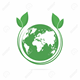 PLUS D’ENVOI PAPIER (il existe plusieurs applications gratuites pour téléphone mobile permettant de scanner des documents au format PDF)SCANNEZ ET JOIGNEZ obligatoirement la fiche sanitaire CERFA N° 10008*02